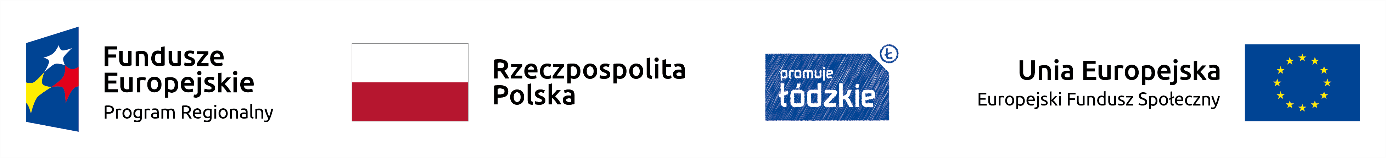 Projekt nr RPLD.11.01.02-10-0066/18-00  pn.: „UCZYMY SIĘ DLA ŻYCIA ” 
jest współfinansowany ze środków  Europejskiego Funduszu Społecznego,w ramach Regionalnego Programu Operacyjnego Województwa Łódzkiego na lata 2014-2020_______________________________________________________________________________Czestków, 31.07. 2019.Nr sprawy II/3/T/2019Zawiadomienie o  wyborze najkorzystniejszej oferty na Zakup drukarek w ramach projektu pn.: „UCZYMY SIĘ DLA ŻYCIA ” współfinansowanego przez Unie Europejską z Europejskiego Funduszu Społecznego Zgodnie z warunkami określonymi w zapytaniu ofertowym dokonano wyboru najkorzystniejszej oferty na Zakup drukarek w ramach projektu pn.: „Uczymy się dla życia”Najkorzystniejszą cenowo ofertę złożyła firma:
Przedsiębiorstwo Prywatne Paxer Grzegorz Papych ul. Matejki 17, 563-400 Ostrów WielkopolskiCena wybranej oferty: 16000 zł bruttoZałączniki: Zestawienie złożonych ofert								Dyrektor									Szkoły Podstawowej w Czestkowie									   Agnieszka BadowskaZestawienie złożonych ofert:Lp.Nazwa firmyProponowane ceny Proponowane ceny Lp.Nazwa firmyCena netto w złCena brutto w zł1.„PECET” Grzegorz GajdaAleja Grunwaldzka 1, 98-200 Sieradz16915,00 zł18749,25 zł1.INVAR PC MEDIA Sp. z o. o.Aleja Pokoju 11c, 98-200 Sieradz14000,00 zł17220,00 zł2.Przedsiębiorstwo Prywatne Paxer Grzegorz Papych ul. Matejki 17, 563-400 Ostrów Wielkopolski13008,13 zł16000,00 zł